Pielikums Nr.1Madonas novada pašvaldības domes25.11.2021. lēmumam Nr. 454(protokols Nr. 15, 21.p.) 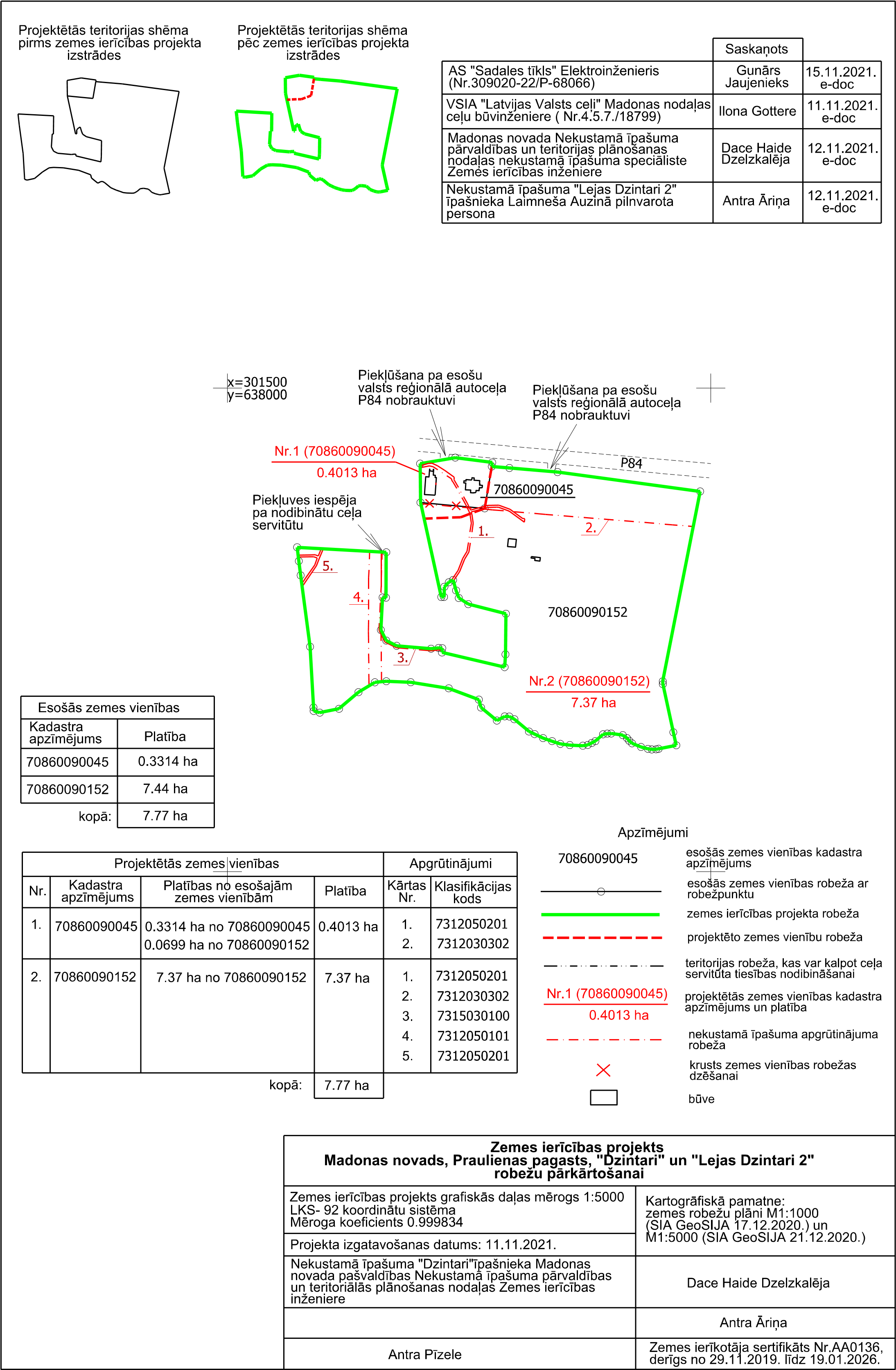 